УТВЕРЖДАЮ Директор МОУ средней общеобразовательной школы №2 г.Малоярославца им. А.Н.РадищеваН.Г.Жукова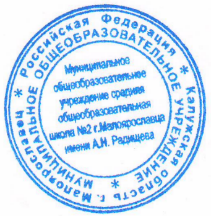 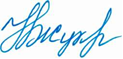 Приказ №250 от 01.09.2021гПОЛОЖЕНИЕ О СИСТЕМЕ ОЦЕНКИ КАЧЕСТВА ОБРАЗОВАНИЯ в МОУ средней общеобразовательной школы № 2 г.Малоярославца имени А.Н. Радищева1. Общие положенияПоложение о системе оценки качества образования (далее - Положение) устанавливает единые требования к реализации внутренней системы оценки качества образования в МОУ средняя общеобразовательная школа № 2 г.Малоярославца имени А.Н. Радищева.Система оценки качества образования строится в соответствии с Федеральным законом от 29.12.2012 № 273-Ф3 "Об образовании в Российской Федерации", нормативными актами Правительства РФ, Министерства образования и науки РФ, Министерства образования и науки Калужской области, Управления образования муниципального образования муниципального района "Малоярославецкий район", регламентирующими реализацию всех процедур контроля и оценки качества образования. Положение представляет собой локальный нормативный документ, разработанный в соответствии с Федеральным законом от 29.12.2012 № 273-Ф3 "Об образовании в Российской Федерации", Уставом школы.Положение распространяется на деятельность всех педагогических работников школы, осуществляющих профессиональную деятельность в соответствии с трудовыми договорами, в т. ч. на педагогических работников, работающих по совместительству.В настоящем Положении используются следующие термины:качество образования - интегральная характеристика системы образования, отражающая степень соответствия реальных достигаемых образовательных результатов, условий образовательного процесса нормативным требованиям, социальным и личностным ожиданиям;оценка качества образования (далее - ОКО) - процесс, в результате которого определяется степень соответствия измеряемых образовательных результатов, условий их обеспечения зафиксированной в нормативных документах системе требований к качеству образования;внутренняя система оценки качества образования (далее - ВСОКО) - целостная система диагностических и оценочных процедур, реализуемых различными субъектами государственно-общественного управления школой, которым делегированы отдельные полномочия по оценке качества образования, а также совокупность организационных структур и нормативных правовых материалов, обеспечивающих управление качеством образования в школе;экспертиза - всестороннее изучение состояния образовательных процессов, условий и результатов образовательной деятельности;измерения - оценка уровня образовательных достижений с помощью контрольных измерительных материалов (далее - КИМ) (контрольных работ, тестов, анкет и др.), имеющих стандартизированную форму, и содержание которых соответствует реализуемым образовательным программам и требованиям федеральных государственных образовательных стандартов общего образования (далее - ФГОС).Положение, а также дополнения и изменения к нему утверждаются приказом директора школы после обсуждения с педагогами, родителями школьников, педагогическим советом и иными заинтересованными организациями.Оценка качества образования в школе проводится в соответствии с планом работы.Основными принципами функционирования ВСОКО являются:согласование и утверждение единых критериев оценивания, преимущественное использование объективных оценочных методов и процедур;включение педагогических работников в критериальный самоанализ и самооценку деятельности;соизмерение размеров оплаты труда педагогических работников с его результатами и условиями, дифференциация этих размеров в зависимости от конкретных результатов.2. Цели, задачи и функции ОКОЦелью оценки качества образования является получение объективной информации о состоянии качества образования, тенденциях, его изменениях и причинах, влияющих на его уровень.Основными задачами ОКО являются:формирование единого понимания критериев качества образования и подходов к его измерению;информационное, аналитическое и экспертное обеспечение мониторинга школьной системы образования;разработка единой информационно-технологической базы системы оценки качества образования;определение форматов собираемой информации и разработка технологии ее использования в качестве информационной основы принятия управленческих решений;изучение и самооценка состояния развития образования в школе с прогностической целью определения возможного рейтинга школы по результатам государственной аккредитации;формирование ресурсной базы и обеспечение функционирования школьной образовательной статистики и оценки качества образования;выявление факторов, влияющих на образовательные результаты;повышение квалификации педагогических работников по вопросам, касающимся требований аттестации педагогов, оценки индивидуальных достижений обучающихся;определение рейтинга педагогов и участие в решении о стимулирующей надбавке к заработной плате за высокое качество обучения и воспитания;реализация механизмов общественной экспертизы, гласности и коллегиальности при принятии стратегических решений в области оценки качества образования;стимулирование инновационных процессов к поддержанию и постоянному повышению качества и конкурентоспособности.2.3. Основные функции ОКО:обеспечение введения ФГОС и удовлетворение потребности в получении качественного образования со стороны всех субъектов школьного образования;аналитическое сопровождение управления качеством обучения и воспитания школьников;экспертиза, диагностика, оценка и прогноз основных тенденций развития школы;информационное обеспечение управленческих решений по проблемам повышения качества образования;обеспечение внешних пользователей информацией о развитии образования в школе.Объектами оценки качества образования являются:учебные и внеучебные достижения учащихся;продуктивность, профессионализм и квалификация педагогических работников.результаты деятельности школы.Предмет оценки:качество образовательных результатов;качество реализации образовательного процесса;качество условий, обеспечивающих образовательный процесс.3. Направления деятельности ОКООценка качества образования осуществляется посредством:системы внутренней оценки качества образования;общественной экспертизы качества образования, которая организуется силами общественных организаций и объединений, родителей учащихся (оценка удовлетворенности качеством образования);профессиональной экспертизы качества образования, организуемой профессиональным образовательным сообществом (внешний аудит);Организационная структура ОКО включает администрацию школы, педагогический совет, методические объединения учителей, школьный управляющий совет и др.Согласованная работа всех организационных структур позволяет обеспечить достоверную внутреннюю оценку качества образования.4. Организация и технология оценки качества образованияОценка качества образования включает систему сбора и первичной обработки данных, систему анализа и оценки качества образования, систему обеспечения статистической и аналитической информацией всех субъектов школьного образования.Работа осуществляется посредством существующих процедур оценки качества образования:мониторинг образовательных достижений обучающихся на разных ступенях обучения (внутренняя и внешняя диагностика);анализ творческих достижений школьников, результатов аттестации педагогических и руководящих работников;результаты паспортизации учебных кабинетов школы;результаты самообследования;система внутренней оценки качества образования;система исследований здоровья школьников, проводимых по инициативе школьной медицинской службы и администрации школы;система внутришкольного скрининга психологического комфорта;другие психолого-педагогические, медицинские и социологические исследования, проводимые по инициативе субъектов образовательного процесса.Периодичность проведения оценки качества образования, субъекты оценочной деятельности, формы представления результатов оценивания, а также номенклатура показателей и параметров качества и их эталонные значения устанавливаются в регламенте оценки качества образования.Внутренняя оценка качества образования осуществляется на основе существующей системы показателей и параметров, характеризующих основные аспекты качества образования (качество результата, качество условий и качество процесса):4.4.1. Качество образовательных результатов:предметные результаты обучения (включая сравнение данных внутренней и внешней диагностики, в т. ч. ГИА-9 и ГИА-11);метапредметные результаты обучения (включая сравнение данных внутренней и внешней диагностики);личностные результаты (включая показатели социализации учащихся);здоровье учащихся (динамика);достижения учащихся на конкурсах, соревнованиях, олимпиадах;удовлетворенность родителей качеством образовательных результатов.Качество реализации образовательного процесса:основные образовательные программы (соответствие требованиям ФГОС и контингенту учащихся);дополнительные образовательные программы (соответствие запросам родителей);реализация учебных планов и рабочих программ (соответствие требованиям ФГОС);качество уроков и индивидуальной работы с учащимися;качество внеурочной деятельности (включая классное руководство);удовлетворенность учеников и родителей уроками и условиями в школе.Качество условий, обеспечивающих образовательный процесс:материально-техническое обеспечение;информационно-развивающая среда (включая средства ИКТ и учебно- методическое обеспечение);санитарно-гигиенические и эстетические условия;медицинское сопровождение и общественное питание;психологический климат в школе;использование социальной сферы;кадровое обеспечение (включая повышение квалификации, инновационную и научно-методическую деятельность педагогов);общественно-государственное управление (совет школы, педагогический совет, родительские комитеты, ученическое самоуправление) и стимулирование качества образования;документооборот и нормативно-правовое обеспечение (включая программу развития школы).Основными методами установления фактических значений показателей являются экспертиза и измерение.Технологии измерения определяются видом избранных КИМ, способом их применения. Содержание КИМ, направленных на оценку уровня обученности школьников, должно соответствовать содержанию ФГОС.Итоги оценки качества образования ежегодно оглашаются на итоговой конференции. Доступ к данной информации является свободным для всех заинтересованных лиц.5. Общественная и профессиональная экспертиза качества образованияОКО предполагает широкое участие в осуществлении оценочной деятельности общественности и профессиональных объединений в качестве экспертов.ОКО обеспечивает реализацию прав родительской общественности и профессиональных сообществ, организаций и общественных объединений по включению в процесс оценки качества образования в школе. Участие указанных структур в оценке качества образования определяется регламентом оценки качества образования.Общественная экспертиза качества образования обеспечивает соответствие требований, предъявляемых к качеству образования, социальным ожиданиям и интересам общества и развитие механизмов независимой экспертизы качества образования.Основными объектами общественной экспертизы качества образования выступают:внеучебные достижения обучающихся (на основе обобщенных результатов);общий уровень духовно-нравственного развития учащихся школы;условия, созданные в школе в целях сохранения и укрепления психического и физического здоровья школьников;эффективность управления школой, в т. ч. в финансово-экономической сфере.Профессиональная экспертиза качества образования обеспечивает соответствие требований, предъявляемых к качеству образования, современным тенденциям развития образования и формирование специального инструментария для диагностики индивидуальных достижений обучающихся.Основными объектами профессиональной экспертизы качества образования выступают:качество реализации образовательных программ;результаты тестирования, анкетирования и т. п., полученные в ходе педагогического, психологического и социально-педагогического тестирований;условия, созданные для реализации программ основного и дополнительного образования, реализации индивидуальных запросов обучающихся;результаты самообследования.Информация о результатах общественной и профессиональной оценки качества образования доводится до общественности через публикации, публичные и аналитические доклады о состоянии качества образования на сайте школы.Структура стартовой оценки содержания образования и образовательной 	деятельности (качества процесса) 	1 В ходе внутренней оценки необходимо оставить один из вариантов маркировкиСтруктура оценки условий реализации основной образовательной программы(сводный бланк для стартовой и контрольной оценки)Структура оценки достижения предметных результатов освоения основной образовательной программыСодержание оценки метапредметных результатов освоения учащимися основной образовательной программы (помимо результатов, оцениваемых эмпирически в ходе группового проекта)* По решению администрации ООСодержание оценки личностных результатов освоения учащимися основной образовательной программы** Оценочные данные дополняются аналитической справкой о развитости системы внеурочных форм воспитания учащихся (студии, клубы, мастерские и др.), занятости в них учащихся, а также аналитической справкой о школьной системе дополнительного образования и (или) о системе учета занятости учащихся в организациях дополнительного образования детей.Сводная итоговая ведомость _____ класс_________________   (Фамилия, имя, отчество классного руководителя)Итого (по классу): __________________________________Классный руководитель: ______________________	          Директор школы:	_____________________________№Параметр оценкиЕдиница измерения11. Образовательная деятельность1. Образовательная деятельность1. Образовательная деятельность1.1Общая численность обучающихся, осваивающих основную образовательную программу:Человек1.2.Общая численность обучающихся, осваивающих основную образовательную программу:1.2.• начального общего образованияЧеловек1.2.• основного общего образованияЧеловек1.2.• среднего общего образованияЧеловек1.3.Формы получения образования в ОО:• очнаяИмеется / не имеется Количество человек• очно-заочнаяИмеется / не имеется Количество человек• заочнаяИмеется / не имеется Количество человек• индивидуальный учебный планИмеется / не имеется Количество человек• надомное обучениеИмеется / не имеется Количество человек1.4.Реализация ООП по уровням общего образования:• сетевая формаИмеется / не имеется Количество человек• с применением дистанционных образовательных технологийИмеется / не имеется Количество человек• с применением электронного обученияИмеется / не имеется Количество человек2. Соответствие содержания образования требованиям ФКГОС2. Соответствие содержания образования требованиям ФКГОС2. Соответствие содержания образования требованиям ФКГОС2.1.Соответствие структуры и содержания учебного плана структуре и содержанию базисного учебного плана 2004 г.Соответствует / не соответствует2.2.Наличие учебных планов для учащихся, осваивающих ООП в очно-заочной, заочной формах обучения; по индивидуальному плануИмеется / не имеется2.3.Наличие материалов, подтверждающих учет в учебном плане образовательных потребностей и запросов обучающихся и (или) их родителей (законных представителей) при формировании компонента ООИмеется / не имеется2.4.Наличие рабочих программ учебных предметов, курсов, дисциплин (модулей) по всем предметам, курсам, дисциплинам (модулям) учебного планаИмеется / не имеется2.5.Соответствие содержания рабочих программ учебныхСоответствует / непредметов, курсов, дисциплин (модулей) по всемсоответствуетпредметам, курсам, дисциплинам (модулям)требованиям ФКГОС2.6.Реализация в полном объеме содержания программного материала по учебному(ым) предмету(ам), курсу(ам), дисципине(ам) (модулю(ям)(выполнение рабочих программ)Да / Нет2.7.Наличие программ воспитательной направленностиИмеется / не имеется2.8.Наличие плана-графика внеурочной деятельности в рамках ООПИмеется / не имеется2.9.Наличие рабочих программ и др. документации по направлениям внеурочной деятельности, соответствие содержания заявленному направлениюИмеется / не имеется2.10.Реализация в полном объеме содержания программного материала по направлениям внеурочной деятельностиДа / Нет2.11.Наличие программ работы с учащимися с низкой мотивацией к обучениюИмеется / не имеется2.12.Наличие адаптированных образовательных программИмеется / не имеется2.13.Наличие индивидуальных учебных планов и графиковИмеется / не имеется2.14.Наличие плана работы с молодыми талантами и мотивированными обучающимисяИмеется / не имеется3. Соответствие содержания образования требованиям ФГОС3. Соответствие содержания образования требованиям ФГОС3. Соответствие содержания образования требованиям ФГОС3.1.Соответствие структуры ООП требованиям соответствующего ФГОС общего образования• ФГОС НООСоответствует / не соответствует• ФГОС ОООСоответствует / не соответствует• ФГОС СООСоответствует / не соответствует3.2.Учет в ООП (по уровням общего образования) специфики и традиций образовательной организации,Имеется / не имеетсясоциального запроса потребителей образовательных услуг3.3.Наличие в учебном плане обязательных предметных областей и учебных предметов соответствующего ФГОС (ФГОС НОО, ФГОС ООО, ФГОС СОО)Имеется / не имеется3.4.Наличие учебных планов для учащихся, осваивающих ООП (по уровням общего образования) в очной, очно - заочной и заочной формах обучения; по индивидуальному учебному плану (согласно образовательных потребностей и возможностей обучающихся)Имеется / не имеется3.5.Соответствие объема часов за определенный период обучения согласно требованиям соответствующего ФГОС (ФГОС НОО, ФГОС ООО, ФГОС СОО) и учебного плана ОО по уровням образованияСоответствует / не соответствует3.6.Наличие материалов, подтверждающих учет в учебном плане образовательных потребностей и запросов обучающихся и (или) их родителей (законных представителей) при определении части, формируемой участниками образовательных отношенийИмеется / не имеется3.7.Наличие рабочих программ учебных предметов, курсов, дисциплин (модулей) по всем предметам учебного плана, их соответствие требованиям соответствующего ФГОСИмеется / не имеется3.8.Реализация в полном объеме содержания программного материала по учебному(ым) предмету(ам), курсу(ам), дисципине(ам) (модулю(ям) (выполнение рабочих программ)Да / Нет3.9.Наличие программы формирования и развития УУДИмеется / не имеется3.10.Наличие программы духовно-нравственного развития обучающихся (для начального общего образования)Имеется / не имеется3.11.Наличие программы социализации и воспитания обучающихся (для основного общего образования)Имеется / не имеется3.12.Наличие плана внеурочной деятельности в рамках ООП, его обеспеченность рабочими программами и др. документации по направлениям внеурочной деятельности, соответствие содержания заявленному направлениюИмеется / не имеется3.13.Реализация в полном объеме содержания программного материала по направлениям внеурочной деятельностиДа / НетГруппа условийПараметр оценкиЕдиница измеренияФактический показатель на стартеПланируемый показатель ("дорожная карта")Факт выполнения "дорожной карты"КадровыеЧисленность / удельный вес численности педагогических работников, имеющих высшее образование, в общей численности педагогических работниковчел./%КадровыеЧисленность / удельный вес численности педагогических работников, имеющих высшее образование педагогической направленности (профиля), в общей численности педагогических работниковчел./%КадровыеЧисленность / удельный вес численности педагогических работников, которым по результатам аттестации присвоена квалификационная категория, в общей численности педагогических работников, в том числе:первая;высшаячел./%КадровыеЧисленность / удельный вес численности педагогических работников в общей численности педагогических работников, педагогический стаж работы которых составляет:до 5 лет;свыше 30 летчел./%Численность / удельный вес численности педагогических и административно-хозяйственных работников, прошедших за последние 3 года повышение квалификации по профилю профессиональной деятельности и (или) иной осуществляемой в образовательной организации деятельности, в общей численности педагогических и административно-хозяйственных работниковчел./%Численность / удельный вес численности педагогических и административно-хозяйственных работников, имеющих профессиональную переподготовку по профилю / направлению профессиональной деятельности или иной осуществляемой в образовательной организации деятельности, в общей численности педагогических и административно-хозяйственных работниковчел./%Численность/удельный вес численности педагогических работников, прошедших повышение квалификации по введению в образовательный процесс федеральных государственных образовательных стандартов общего образования (по уровням), в общей численности педагогических и административно- хозяйственных работниковчел./%Материально- технические, в т.ч. нформациОнно-образовательная средаКоличество компьютеров в расчете на одного учащегосяед.Материально- технические, в т.ч. нформациОнно-образовательная средаОснащенность учебных кабинетов (в соответствии с ФГОС )ед./%Материально- технические, в т.ч. нформациОнно-образовательная средаНаличие читального зала библиотекида/нет	№ПоказательЕдиница измерения1.Численность / удельный вес численности учащихся, успевающих на "4" и "5" по результатам промежуточной аттестации, в общей численности учащихсячеловек/%2.Средний балл государственной итоговой аттестации выпускников 9 класса по русскому языкубалл3.Средний балл государственной итоговой аттестации выпускников 9 класса по математикебалл4.Средний балл единого государственного экзамена выпускников 11 класса по русскому языкубалл5.Средний балл единого государственного экзамена выпускников 11 класса по математикебалл6.Численность / удельный вес численности выпускников 9 класса, получивших неудовлетворительные результаты на государственной итоговой аттестации по русскому языку, в общей численности выпускников 9 классачеловек/%7.Численность / удельный вес численности выпускников 9 класса, получивших неудовлетворительные результаты на государственной итоговой аттестации по математике, в общей численности выпускников 9 классачеловек/%8.Численность / удельный вес численности выпускников 11 класса, получивших результаты ниже установленного минимального количества баллов единого государственного экзамена по русскому языку, в общей численности выпускников 11 классачеловек/%9.Численность / удельный вес численности выпускников 11 класса, получивших результаты ниже установленного минимального количества баллов единого государственного экзамена по математике, в общей численности выпускников 11 классачеловек/%10.Численность / удельный вес численности выпускников 9 класса, не получивших аттестаты об основном общем образовании, в общей численности выпускников 9 классачеловек/%11.Численность / удельный вес численности выпускников 11 класса, не получивших аттестаты о среднем общем образовании, в общей численности выпускников 11 классачеловек/%12.Численность / удельный вес численности выпускников 9 класса, получивших аттестаты об основном общем образовании с отличием, в общей численности выпускников 9 классачеловек/%13.Численность / удельный вес численности выпускников 11 класса, получивших аттестаты о среднем общем образовании с отличием, в общей численности выпускников 11 классачеловек/%14.Численность / удельный вес численности учащихся, принявших участие в различных олимпиадах, смотрах, конкурсах, в общей численности учащихсячеловек/%15.Численность/удельный вес численности учащихся - победителей и призеров олимпиад, смотров, конкурсов, в общей численности учащихся, в том числе:человек/%• муниципального уровня;человек/%• регионального уровня;человек/%• федерального уровня;человек/%• международного уровнячеловек/%16.Численность / удельный вес численности учащихся, получающих образование с углубленным изучением отдельных учебных предметов, в общей численности учащихсячеловек/%17.Численность / удельный вес численности учащихся, получающих образование в рамках профильного обучения, в общей численности учащихсячеловек/%№Образовательный результатПараметр оценкиИндикаторОценочная процедураИсполнительПериодичность оценки1Представление особственном стилепознавательнойдеятельности(индивидуальногопознавательногостиля)Освоение понятий:темперамент, характер, познавательный стиль;аудиал, визуал, кинестетик;анализ, синтез, дедукция, индукция;знание, информацияКоличество учащихся, демонстрирующих освоение указанных понятий и терминовОпрос или тестКлассный руководитель, тьютор, иное лицо, исходя из кадровых возможностей образовательной организации2*, 4*, 7, 9, 11 классы.Для вновь прибывших учащихся - индивидуально1Представление особственном стилепознавательнойдеятельности(индивидуальногопознавательногостиля)Опыт рефлексии собственного стиля познавательной деятельностиКоличество специальных занятий (психолого- педагогические тренинги; консультации) или самостоятельно освоенных развивающих веб- программ, веб-лекций, обеспечивающих учащемуся опыт рефлексии собственного стиля познавательной деятельностиСтатистически й учетКлассныйруководитель,тьюторЕжегодно, в конце учебного года1Навыки работы с информациейУмение кодировать информацию (в том числе, полученную в сети интернет) посредством:плана (простого, сложного, тезисного, цитатного);тезисов;конспекта;таблицы;схемы или графика;кластераКоличество учащихся, демонстрирующих владение указанными умениямиКонтрольные работыПедагог-филолог или иное лицо, исходя из кадровых возможностей школы4*, 7, 9, 11 классы. Для вновь прибывших учащихся - индивидуально1Навыки работы с информациейУмение реферировать и рецензировать информацию (писать реферат и рецензию); представлять информацию в виде текстовпублицистического стиляУроки защиты рефератовПедагог-филолог или иное лицо, исходя из кадровых возможностей школы4*, 7, 9, 11 классы. Для вновь прибывших учащихся - индивидуально1Навыки работы с информациейУмение представлять информацию в виде сообщения, докладаМини-сессиипубличныхвыступленийПедагог-филолог или иное лицо, исходя из кадровых возможностей школы4*, 7, 9, 11 классы. Для вновь прибывших учащихся - индивидуально2Смысловое чтение(читательскаякомпетенция)Умение выделять главную информацию в тексте и видеть избыточную (лишнюю,Количество учащихся, демонстрирующих владение указанными умениямиКомплекснаяконтрольнаяработаПедагог-математик или иное лицо, исходя из кадровых возможностей4, 7, 9, 11 классы. Для вновь прибывших учащихся - индивидуальноне нужную для решения поставленной задачи)Умение распознавать информационный подтекст (для текстов художественного и публицистического стиля)Ситуационные задачи и (или) проектные задачи.Анализ текстаобразовательной организацииПедагог-филолог или иное лицо, исходя из кадровых образовательной организации3Владение ИКТ- технологиямиУмение использовать ИКТ-технологии в познавательной деятельности и социальной практике с соблюдением требований эргономики, техники безопасностиКоличество учащихся, демонстрирующих владение указанными умениямиСамооценка учащихся в ходеанкетирования.ОтзывродителейПреподаватель информатики4*, 7, 9, 11 классы. Для вновь прибывших учащихся - индивидуально№Образовательный результатПараметр оценкиИндикаторОценочная процедураИсполнительПериодичность оценки1Готовность кСформированностьКоличество учащихся,ТестированиеПсихологЕжегодно, в концеактивнойценностной ориентациидемонстрирующихсовместно (илиучебного годагражданскойгражданского выбора исформированностьклассныйпозициивладение общественно-политическойтерминологиейценностной ориентации гражданского выбора и владение общественно- политической терминологиейруководитель) спреподавателемобщественно-политическихдисциплинСоциально-культурныйЕдиницы портфолио,СтатистическийКлассныйЕжегодно, в концеопыт учащихсяподтверждающие социально-культурный опыт учащегосяучетруководитель, тьюторучебного года2Готовность кПонимание учащимсяКоличество учащихся,СтатистическийКлассныйПервый раз напродолжению образования насобственных профессиональныхсвоевременно ознакомленных сучетруководитель, тьюторэтапепредпрофильнойпрофильномсклонностей изаключением психолога оподготовки (поуровне, к выборуспособностейпрофессиональныхокончаниипрофилясклонностях и способностях учащихсяучащимися 7-8 класса)Положительный опытКоличество учащихся,СтатистическийКлассныйВторой раз - поуглубленного изученияимеющих опытучетруководитель,окончании уровнядисциплин учебного плана, соответствующихуглубленного изучения дисциплин учебноготьюторосновного общего образованиярекомендованному профилю обученияплана, соответствующих рекомендованному профилю обученияОпыт выполнения учащимся проектов, тематика которых соответствует рекомендованному профилюКоличество учащихся, имеющих завершенные и презентованные проекты, тематика которых соответствует рекомендованному профилю обученияСтатистический учетКлассныйруководитель,тьютор3Готовность и способность к саморазвитию на основесуществующих норм морали, национальных традиций, традиций этносаОсвоение учащимися существующих норм морали, национальных традиций, традиций этносаКоличество учащихся, демонстрирующих освоение содержания понятий: ценностная ориентация, нормы морали, национальная и этническая идентичность, семья, брак и др.ОпросПсихолог и (или) классный руководитель, тьютор в рамках содержания рабочих программ пообществознанию и (или) литературеЕжегодно, в конце учебного года3Готовность и способность к саморазвитию на основесуществующих норм морали, национальных традиций, традиций этносаОпыт выполнения учащимся проектов, тематика которых свидетельствует о патриотических чувствах учащегося, его интересе к культуре и истории своего народа, ценностям семьи и брака и др.Количество учащихся, имеющих завершенные и презентованные проекты, тематика которых свидетельствует о патриотических чувствах учащегося, его интересе к культуре и истории своего народаСтатистический учетКлассныйруководитель,тьюторЕжегодно, в конце учебного года4Сформированность культуры здорового образа жизниДемонстрация культуры ЗОЖ в среде образования и социальной практикеСтабильность посещения занятий физической культуройСокращения количества пропусков уроков по болезниСтатистический учетОтзыв классного руководителяКлассныйруководитель,тьюторЕжегодно, в конце учебного годаСоблюдение элементарных правил гигиены5Сформированность основэкологической культурыГотовность учащихся к экологически безопасному поведению в быту, социальной и профессиональной практикеОсвоение понятийэкологическогосодержанияЕдиницы портфолио, подтверждающие социально-культурный опыт учащегосяОпросСтатистический учетПреподавательэкологии илибиологиисовместно скласснымруководителем,тьюторомЕжегодно, в конце учебного года№п/пФИ учащихся классаКритерии оцениванияКритерии оцениванияКритерии оцениванияКритерии оцениванияКритерии оцениванияКритерии оцениванияКритерии оцениванияКритерии оцениванияКритерии оценивания№п/пФИ учащихся классаУчебная деятельность (средний балл ученика годовой)Достижения в олимпиадах, конкурсах (да -1 б, участие – 0,5 б, нет – 0 б)Спортивные достижения (да -1 б, участие – 0,5 б, нет – 0 б)Творческие достижения (да -1 б, участие – 0,5 б, нет – 0 б)Дополнительное образование (да -1 б, нет – 0 б)Участие в мероприятиях и практиках (да -1 б, нет – 0 б)Участие в общественной жизни (да -1 б, нет – 0 б)ИТОГОИтого (по каждому показателю)